NEZÁVISLÝ ŽIVOT, z.ú.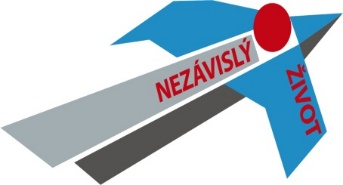 Mělnická 25/5, 294 71  Benátky nad Jizerou
Tel: 775 114 625, e-mail: nezavisly.zivot@seznam.cz, Zjišťování zpětné vazby – evaluaceTato evaluační zpráva je zpracována v monitorovacím období duben 2021 – září 2021 pro projekt CZ.03.2.60/0.0/0.0/16_049/0014835, který si klade za hlavní cíl povýšit integraci osob se zdravotním postižením (dále jen OZP) na inkluzi. Vedlejšími cíli je OZP:- zlepšit sociokulturní rozhled,- zlepšit fyzickou i psychickou kondici,- rozšířit všeobecné vzdělání, - rozšířit sociální vazby, - zlepšit etické a asertivní chování, - zlepšit společenské postavení (např. získáním lepší práce)Cílů bylo dosahováno formou realizace komunitního centra s provozem zácvikové komunitní kavárny za účelem osvojení a rozšíření pracovních návyků a dovedností, s nabídkou specializovaných odborných bloků. Odborné bloky:1. Informační technologie2. Zdravý životní styl 3. Péče o tělo 4. Kultura, výtvarná činnost5. Umělecká fotografie6. Smysluplné využití volného času 7. Komunitní sezení8. Nácvik pracovních dovednostíKvantitativní ukazatele:V tomto monitorovacím období bylo podpořeno celkem 36 OZP, z toho převažující cílová skupina (36 OZP) byla tvořena osobami s mentálním a kombinovaným postižením. Toto je podloženo individuálními prezenčními listinami z odborných bloků a vykázáno v Dokumentech Zprávy o realizaci jako tabulka Přehled aktivit projektu.1. Informační technologie – 6 podpořených OZP, vyčerpáno celkem 256 hodin podpory projektu2. Zdravý životní styl – 22 podpořených OZP, vyčerpáno celkem 479,5 hodin podpory projektu3. Péče o tělo – 8 podpořených OZP, vyčerpáno celkem 414 hodin podpory projektu4. Kultura, výtvarná činnost – 18 podpořených OZP, vyčerpáno celkem 434 hodin podpory projektu5. Umělecká fotografie – 5 podpořených OZP, vyčerpáno celkem 210 hodin podpory projektu6. Smysluplné využití volného času – 17 podpořených OZP, vyčerpáno celkem 64 hodin podpory projektu7. Komunitní sezení - 22 podpořených OZP, vyčerpáno celkem 92,5 hodin podpory projektu8. Nácvik pracovních dovedností – 15 podpořených OPZ, vyčerpáno celkem 1097 hodin podpory projektuCelkem bylo poskytnuto 3.047 hodin podpory v tomto monitorovacím období.Rozdílné počty v jednotlivých odborných blocích při stejném úvazku odborných asistentů je dán rozdílným počtem účastníků ve vzdělávacích blocích.Kvalitativní ukazatele:Nejprve bylo třeba si stanovit způsob zjišťování dat. Zjišťováno při osobních pohovorech. V tomto monitorovacím období duben 2021 – září 2021 byla poskytována výhradně prezenční forma podpory. Sběr dat probíhal příležitostně při odborných vzdělávacích blocích a při komunitních sezeních. Nad rámec projektu byly realizovány 3 pobytové akce, kde se komunita nadále propojovala, a vznikaly a prohlubovaly se další sociální vazby. Vzhledem ke specifikaci části cílové skupiny osob se zdravotním postižením, kdy i nadále převládá skupina osob s mentálním postižením, bylo třeba hledat jednoduché a vypovídající formulace otázek. Pro osoby, které neumí číst a psát a mají omezenou slovní zásobu, bylo vhodné zajistit zpětnou vazbu formou rozhovoru. U osob, které neumí číst ani psát, bylo dotazníkové šetření vyplněno evaluátorem. Také byly kladeny jednoduché otázky a doplňující otázky pro zjištění, zda dotazovaný dobře porozuměl otázkám, či zda jsou odpovědi upřímné.Zjištěna motivující atmosféra v komunitním centru, přátelské vztahy mezi zaměstnanci i podpořenými osobami, vyjasněné náplně, vysoké nasazení, zodpovědnost a nové úkoly spojené s epidemií onemocnění Covid 19.O všechny vzdělávací bloky je stále vysoký zájem, bylo třeba plynule rozvrhovat čerpání individuálních vzdělávacích aktivit. Vzdělávání probíhalo v individuálních termínech a časech, Někteří zvládli probírané téma rychleji, s některými klienty byla stejná problematika probírána po delší čas, případně opakovaně.Všichni se velice pochvalují prezenční formu vzdělávání, nejen cílová skupina, ale i odborný personál. Rádi bychom ještě více propojily skupiny osob s různými druhy handicapů a hledali více alternativních forem vzdělávání. Za tímto účelem proběhla další prezentace projektu v „Klubíku“ Fokusu v Mladé Boleslavi. Na základě prezentace se do projektu zapojilo více osob s psychiatrickým postižením. Zjistili jsme, že především mezi osobami s psychiatrickým postižením převládaly předsudky o lidech s mentálním postižením. Tyto předsudky se daří celkem rychle odbourávat. Po vzájemném propojování těchto skupin se některé osoby s psychiatrickou diagnózou rozhodly pro změnu pracovního zařazení a zvyšují si kvalifikační předpoklady formou akreditovaných kurzů pracovníka v sociálních službách. 2 osoby, které čerpaly podporu tohoto projektu, si již našly novou práci v sociálních službách. 6 osob našlo lepší pracovní uplatnění mimo původní zaměstnání v chráněné dílně. 4 osoby našly po delší pracovní neaktivitě pracovní uplatnění, kde se cítí velmi dobře a je předpoklad, že si práci udrží.Většina osob čerpajících podporu se snaží žít více aktivní formu života. Snaží se více chodit pěšky, naučily se nové druhy sportovních aktivit, navázaly nové sociální vazby, naučily se nové věci a dále prohlubují dosavadní znalosti a dovednosti. Intenzivněji a zábavněji užívají volný čas, zlepšily si pracovní znalosti (praktické i teoretické), mají více přátel a méně předsudků. Žijí aktivněji. Dotazníkové šetření formou ANO x NE:Zlepšilo Vám zapojení se do projektu sociokulturní rozhled? (Něco nového jste se naučil?)Zlepšilo Vám zapojení se do projektu fyzickou i psychickou kondici? (Více teď sportujete a baví Vás to?)Rozšířilo Vám zapojení se do projektu sociální vazby? (Máte více kamarádů)Zlepšilo Vám zapojení se do projektu etické a asertivní chování? (Umíte se lépe chovat ve společnosti?)Co dalšího byste si přál, co by Vám projekt mohl přinést? Zpětná vazba byla v tomto monitorovacím období zjišťována od 15 osob, které aktivně čerpaly podporu. 15x odpověď ANO, 0 x NE14x odpověď ANO, 1x NE15x odpověď ANO, 0x NE11x odpověď ANO, 4x NEDoplňující otázka mimo záznam do grafu – jednohlasná shoda a požadavek na více společenských aktivit, zejména diskotéka v komunitním centru.Do jaké míry se naplnily očekávané výsledky?Výsledky byly očekávány převažující odpovědi ANO. Jak jsme předpokládali v minulé Evaluační zprávě, po prezenční formě podpory je znatelně více odpovědí ANO v nastaveném dotazníkovém šetření.Dále proběhlo školení asertivního chování. Bylo realizováno v prostorách komunitní kavárny a bylo zaměřené zejména na otevřenost při prosazování svých práv a oprávněných zájmů, na vyjadřování vlastních názorů, rozdíl mezi slušností a hrubostí, vytyčení hranic mezi agresivním a  odevzdaným chováním, na zvýšení sebevědomí, schopnost slušně odmítnout a odolat tlaku. Byly zařazeny praktické ukázky, účastníci si sami na sobě vyzkoušeli různé druhy chování. Zejména u lidí s psychiatrickým postižením nebo u osob, které bojovaly či bojují s nějakou závislostí, se školení setkalo s velkým úspěchem. Na základě zpětné vazby budeme na dalším komunitním sezení nácviky chování opakovat.Horizontální principy:Rovné příležitosti a nediskriminace: Projekt realizoval další vzdělávání OZP, to je jediné kritérium pro možnost využívání bezplatných služeb, které projekt nabízí. V tomto monitorovacím období se cílové skupině OZP dařilo zvyšovat praktické i teoretické znalosti a zkušenosti. Docházelo ke zvyšování úrovně všeobecného rozhledu, tím i ke zvýšení sebevědomí. Odborné bloky byly též zaměřeny na psychohygienu.Muži i ženy měli stejné podmínky a možnosti v rámci tohoto projektu. Jednáme se zaměstnavateli, kteří nabídnout pracovní uplatnění klientům, kteří úspěšně ukončí čerpání podpory v tomto projektu, aby muži i ženy měli stejné podmínky, stejně tak aby pracovní náplň a ohodnocení bylo srovnatelné s běžnou populací (pracovní i finanční).Rovnost žen a mužů ve všech oblastech, a to i pokud jde o přístup k zaměstnání a kariérní postup, sladění pracovního a soukromého života a podpora stejné odměny za stejnou práci.Závěr:Všechny nastavené cíle jsou průběžně plněny.